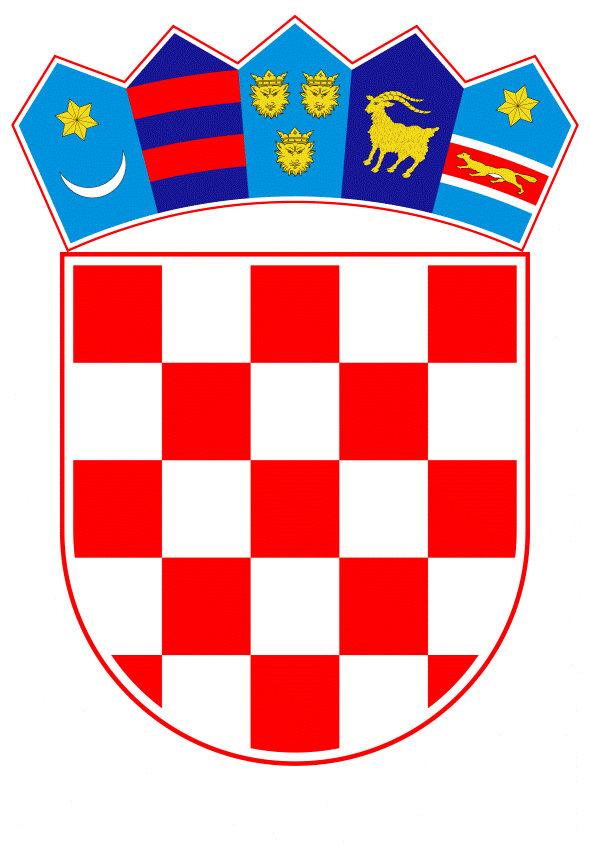 VLADA REPUBLIKE HRVATSKEZagreb, 30. studenoga 2023.____________________________________________________________________________________________________________________________________________________Banski dvori | Trg Sv. Marka 2  | 10000 Zagreb | tel. 01 4569 222 | vlada.govPRIJEDLOG	Na temelju članka 31. stavka 2. Zakona o Vladi Republike Hrvatske („Narodne novine“, br. 150/11., 119/14., 93/16., 116/18. i 80/22.), a u vezi s člankom 35. stavkom 1. Etičkog kodeksa državnih službenika („Narodne novine“, br. 40/11. i 13/12.), Vlada Republike Hrvatske je na sjednici održanoj ______________________ 2023. donijelaO D L U K Uo davanju suglasnosti na Etički kodeks policijskih službenikaI.Daje se suglasnost na Etički kodeks policijskih službenika, u tekstu koji je Vladi Republike Hrvatske dostavilo Ministarstvo unutarnjih poslova aktom, KLASA: 011-02/21-01/194, URBROJ: 511-01-152-23-22 od 14. studenoga 2023. II.Ova Odluka stupa na snagu danom donošenja.KLASA:URBROJ:Zagreb,                                                                                                               PREDSJEDNIKmr.sc. Andrej PlenkovićO B R A Z L O Ž E NJ E	Policija je središnja služba Ministarstva unutarnjih poslova koja obavlja poslove određene zakonom i drugim propisima te građanima pruža zaštitu njihovih temeljnih ustavnih prava i sloboda i zaštitu drugih Ustavom Republike Hrvatske zaštićenih vrijednosti.	Na snazi je Etički kodeks policijskih službenika („Narodne novine“, br. 62/12) kojega na temelju članka 30. stavka 2. Zakona o policiji („Narodne novine“, br. 34/11.., 130/12., 89/14., 151/14. – Vjerodostojno tumačenje, 33/15., 121/16. i 66/19.) donosi ministar unutarnjih poslova.	Prema preporukama iz Izvješća V. evaluacijskog kruga GRECO-a za Republiku Hrvatsku potrebno je Etički kodeks policijskih službenika nadograditi kako bi detaljno obuhvatio sva relevantna pitanja u vezi integriteta (poput sukoba interesa, darova, kontakata s trećim stranama, vanjskih aktivnosti, korištenja povjerljivih informacija) te da ga prati priručnik koji konkretnim primjerima ilustrira sva pitanja i rizična područja.	S time u vezi, u cilju unaprjeđenja uspostavljenog okvira kojim se uređuju etički standardi i vrijednosti policijskih službenika, Ministarstvo unutarnjih poslova izradilo je prijedlog novog Etičkog kodeksa policijskih službenika kojim će se urediti pitanja koja se odnose na postupanje u slučaju postojanja okolnosti koje predstavljaju sukob interesa, etička pravila usmjerena izbjegavanju situacija koje potencijalno mogu dovesti do sukoba interesa, pravila postupanja u odnosi na komunikaciju s trećim osobama, upotrebu povjerljivih informacija i dr.	Sukladno članku 35. stavku 1. Etičkog kodeksa državnih službenika („Narodne novine“, br. 40/11. i 13/12.) kada posebnosti pojedinih dijelova državne službe to zahtijevaju, čelnici državnih tijela mogu, uz suglasnost Vlade Republike Hrvatske, donositi posebne etičke kodekse.Predlagatelj:Ministarstvo unutarnjih poslovaPredmet:Prijedlog odluke o davanju suglasnosti na Etički kodeks policijskih službenika